Довольно часто жертвами мошенников становятся пожилые люди, а также инвалиды. И это неслучайно, поскольку пожилые граждане и инвалиды зачастую испытывают чувство одиночества и изолированности, они доверчивы и легко поддаются внушению со стороны.Чтобы не стать жертвами мошенников, необходимо соблюдать ряд рекомендаций, которые позволят избежать неприятностей. Не забывайте запирать входную дверь, находясь дома и выходя даже ненадолго.Не прячьте ключи в легко обнаруживаемых местах.Не впускайте в квартиру незнакомых людей.Самый главный совет: не открывайте дверь незнакомым людям!Никто не может прийти к Вам, чтобы провести обмен денег. Никакого обмена денег сейчас не проводится. Если к Вам пришли с таким предложением — это мошенники!Если посторонние предоставляются сотрудниками коммунальных служб, попросите предъявить удостоверение, спросите данные этого человека, свяжитесь с той службой, которую он называет, и уточните, работает ли у них такой человек, направляли ли его к Вам.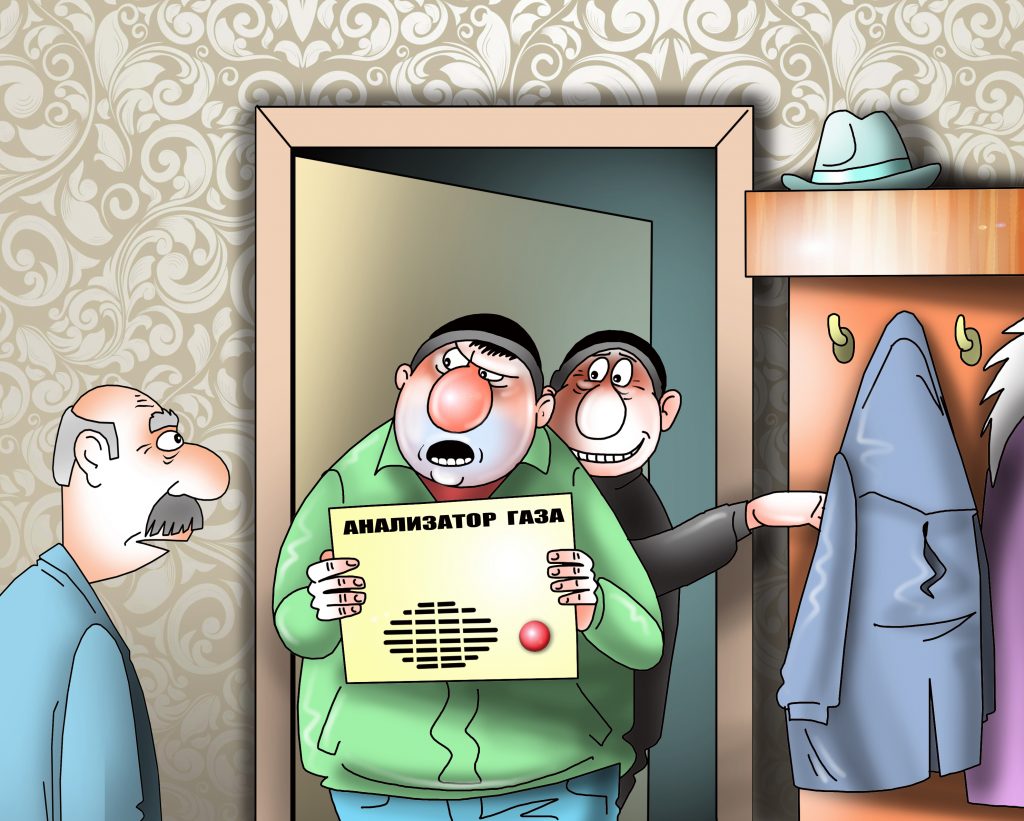 Никогда не покупайте «с рук» какие-либо вещи, лекарства, бытовые или медицинские приборы (они как правило, не являются лечебными и пользы для здоровья принести не могут).Если Вам позвонят по телефону и сообщат, что Ваш родственник попал в неприятности и ему нужны деньги, не сомневайтесь – это жулики! Техника сегодня позволяет даже подделать голос человека. Самое главное – не волнуйтесь, не поддавайтесь панике. Скажите позвонившему, что сможете собрать нужную сумму, свяжитесь с родственниками и сразу же обращайтесь в полицию! Ни в коем случае не передавайте деньги незнакомым людям!Прежде, чем принять любое решение, связанное со значительными расходами, обязательно посоветуйтесь с близким!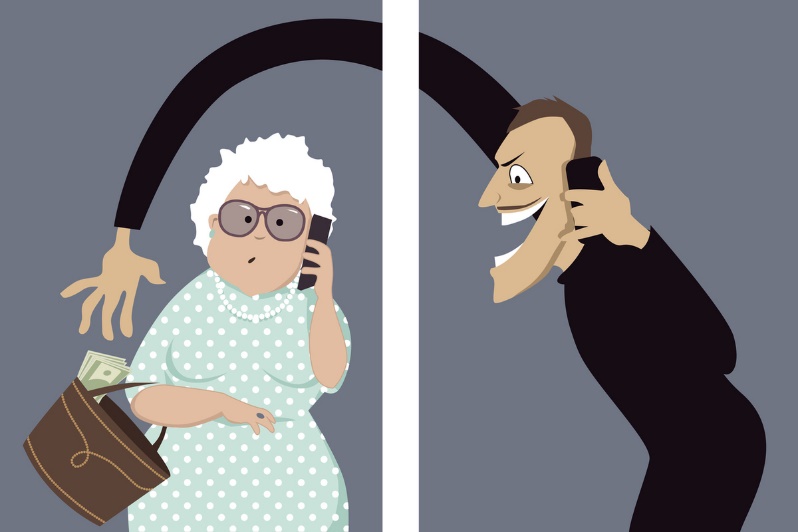 Обо всех подозрительных случаях, когда незнакомые люди настойчиво пытаются навязать Вам свое общение и проявляют повышенное внимание, стремясь войти к Вам в дом, сообщайте в полицию по телефону 02, 102 либо 112.Не будьте доверчивыми!Отделения социального обслуживания на домуЗаведующий отделением социального обслуживания на дому №1Семенюк Ксения СергеевнаЗаведующий отделением социального обслуживания на дому №2Худякова Ольга ВладимировнаНаш адрес:Челябинская область, Сосновский район,с. Долгодеревенское, ул. Северная, д. 14,тел.: 8 (35144) 5-22-53;8-904-801-09-38Часы работы: Понедельник –Четверг с 8-45 до 17-00Пятница с 8-45 до 16-00Обед: с 13-00 до 13-51Официальный сайт:kcso16.eps74.ruЭлектронная почта:mukcson_sosnovka@mail.rukcson11@minsoc74.ru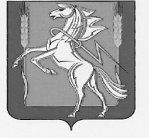 МУНИЦИПАЛЬНОЕ УЧРЕЖДЕНИЕ«КОМПЛЕКСНЫЙ ЦЕНТР СОЦИАЛЬНОГО ОБСЛУЖИВАНИЯ НАСЕЛЕНИЯ» СОСНОВСКОГО МУНИЦИПАЛЬНОГО РАЙОНАЧЕЛЯБИНСКОЙ ОБЛАСТИ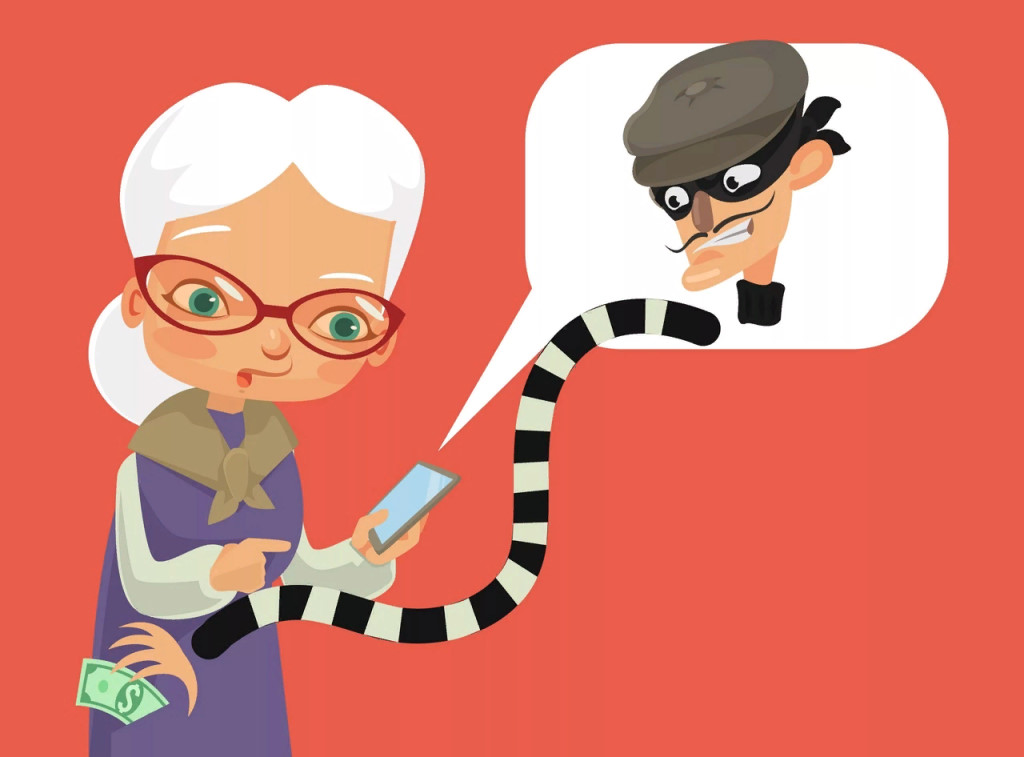 Как не стать жертвами мошенниковс. Долгодеревенское,2022